Тема: «Космос: настоящее и будущее»1. Рекомендуется объяснить ребенку, почему празднуют День космонавтики, что это за праздник.Материал для рассказа может быть следующим.12 апреля в нашей стране отмечается День космонавтики. В этот день в 1961 году нашу планету потрясла неожиданная весть: "Человек в космосе!" Мгновенная мечта людей о полете в космос сбылась. Солнечным апрельским утром мощная ракета вывела на орбиту космический корабль "Восток" с первым космонавтом Земли, нашим соотечественником Ю. А. Гагариным на борту. Полет вокруг Земли длился 108 минут. Так началось время космических ракет, спутников, луноходов, международных космических экипажей. Люди всегда мечтали узнать о космосе как можно больше, ведь мир звезд огромный и таинственный. В нем много неизвестного и загадочного.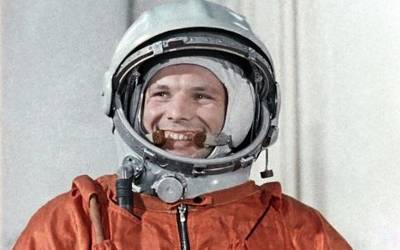 2. Рассмотреть картинки и иллюстрации в книгах с изображением космоса, космонавтов и космической техники. 3. Рассказать ребенку о первом космонавте - Юрии Гагарине. 4. Словарная работа.Объяснить ребенку значение слов: взлет, посадка, старт, приземление, скафандр, шлем, созвездие, луноход, космонавт, спутник, невесомость.5. Упражнения:Упражнение "Посчитай" на согласование числительных с существительным.1 космонавт, 2 космонавта, 3…, 4…, 5...1 ракета, 2 ракеты, 3..., 4..., 5...1 космический корабль, 2..., 3..., 4..., 5...1 скафандр, 2..., 3..., 4..., 5...Упражнение "Один - много" на употребление мн. числа существительных в род. падеже. Один космонавт - много космонавтов.Одна ракета - много ракет.И так далее.6. Составить предложение из слов.Космонавт, в, летать, космос.Ракета, космос, лететь, в.Луна, земля, меньше.Луна, вращаться, земля, вокруг.7. Определять, что лишнее и почему.Солнце, луна, лампа.Звезда, планета, ракета.8. Отгадай загадки.Лежит ковер, большой, большой, а не ступишь на него ногой. (небо)По голубому блюду золотое яблочко катится. (небо и солнце)9. Подбирать признаки.Космонавт – смелый, сильный, здоровый, умный…Звезда – маленькая, яркая, желтая, красивая…Солнце - …Космос - …10. Выучить стихотворение.Мы лети к другим планетам!Объявляем всем об этом!Весь игрушечный народ C нами просится в полет.Жмется Заинька к ракете:- Полечу я с вами, дети,На любую из планет,Где волков зубастых нет.Мышки-крошки засмеялись:- Мы летали, не боялись,Высота-красота,Ни единого кота!Даже плюшевый медведь Хочет к звездам полететь.И с Большой медведицей В синем небе встретиться.(Г. Бойко)11. Называть противоположные по смыслу слова.Далеко – близкоВысоко – низкоУлететь - …Темно - …12. Нарисовать рисунок на тему космоса